Родительское собрание на тему  «О здоровом образе жизни в семье» Форма проведения: тематическая гостинаяЦель: Формирование у родителей устойчивой мотивации к сохранению и укреплению здоровья своих детей.Задачи:Повысить уровень знаний родителей в области формирования, сохранения и укрепления здоровья детей, здорового образа жизни в семье посредством педагогического просвещения;Обеспечение тесного сотрудничества и единых требований детского сада и семьи в вопросах здоровья детей.Оборудование и материалы:проектор, экран, ноутбук, презентация.Ход собрания:Организационный момент - вступительное словоВоспитатель:  Уважаемые родители, добрый вечер, здравствуйте! В этом простом обыкновенном слове тепло, рукопожатие друзей и пожелания здоровья! Вот и сегодня мы будем говорить о здоровье, о том, как его сохранить.Очень приятно, что вы нашли время и откликнулись на наше приглашение. В современном обществе, в XXI веке, предъявляются новые, более высокие требования к человеку, в том числе к ребенку, к его знаниям и способностям. Забота о здоровье ребенка стала занимать во всем мире приоритетные позиции. Это и понятно, поскольку любой стране нужны личности не только творческие, гармонично развитые, активные, но и здоровые.Забота о воспитании здорового ребенка является приоритетной в работе и нашего дошкольного учреждения. Такой ребенок обладает хорошей сопротивляемостью организма к вредным факторам среды и устойчивостью к утомлению, социально и физиологически адаптирован. В дошкольном детстве закладывается фундамент здоровья ребенка, происходит его интенсивный рост и развитие, формируются основные движения, осанка, а так же необходимые навыки и привычки, приобретаются базовые физические качества, вырабатываются черты характера, без которых невозможен здоровый образ жизни.Слово инструктору по физической культуре.Инструктор: Сегодня важно нам, взрослым, формировать и поддерживать интерес к оздоровлению, как самих себя, так и детей. Так что же взрослые могут сделать, для того чтобы приобщить детей к здоровому образу жизни? Это мы с вами постараемся выяснить во время нашей встречи. Что же такое здоровый образ жизни?Презентация: «О здоровом  образе жизни»Инструктор: Уважаемые родители! Здоровье - одна из главных ценностей нашей жизни. Хорошо, когда ребенок катается на велосипеде, плавает, бегает не уставая, играет с ребятами, а главное - не болеет. Мы радуемся, когда наши дети энергичные, сильные, бодрые. Плохое самочувствие, болезни являются причинами отставания в росте, неудач на занятиях, в играх, в спорте. Нормой жизни и поведения каждого человека должно стать осознанно  и ответственное отношение к своему здоровью как к великой ценности. Неоспоримо, что состояние здоровья, как и уровень жизни во многом определяется моделью поведения, сформировавшейся с детства.   Необходимым условием является формирование культуры здоровья, как части общей культуры человека. Работа по полноценному физическому развитию и укреплению здоровья детей, должна осуществляться в тесном взаимодействии семьи и дошкольного учреждения.  Главными воспитателями ребенка являются родители. Физическое и психологическое благополучие ребёнка зависит от того, как правильно организован режим дня ребенка, какое внимание уделяют родители здоровью ребенка.Первая школа воспитания — это семья. Родители являются первыми педагогами своего ребенка. В условиях семьи формируется эмоционально-нравственный опыт, определяется уровень содержания эмоционального и социального развития ребенка. Доказано, что состояние здоровья родителей — ведущий фактор, оказывающих воздействие на здоровье ребенка. Наибольший эффект оздоровительных мероприятий отмечается в тех случаях, когда родители становятся сторонниками здорового образа жизни.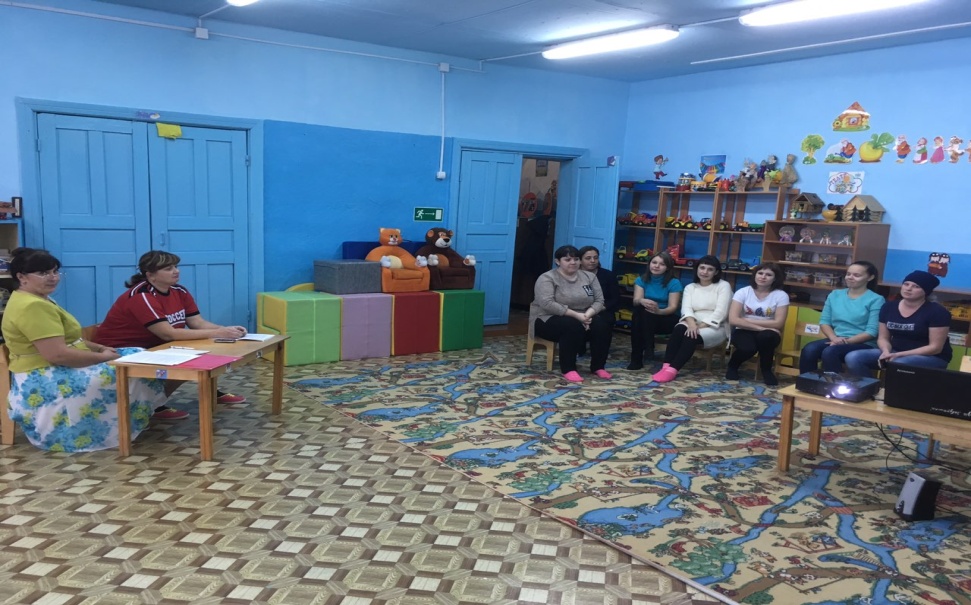 И сейчас я проведу с вами:2.8 Мастер-класс для родителей« Гимнастика вдвоем или в ногу с  мамой, папой»( средняя  группа)Цели:Доставить детям удовольствие от совместной с родителями двигательной деятельности.Установить доверительный контакт между семьей и детским садом.Обогатить родителей знаниям, практическими умениями в выполнении физических упражнений дома.Познакомить родителей с нестандартным оборудованием для двигательной активности детей.Оборудование: гимнастические палочки; обручи, коврики, мячи, дуга, колечки.Место проведения: спортивный зал.Инструктор(обращается к родителям) Многие родители считают: если ребенок здоров к чему гимнастика.Но не забывайте: здоровье ребенка нужно укреплять,  закалять. Будет лучше, если вы будете заниматься вместе с детьми.Я хочу вам сегодня показать мастер-класс по физическому развитию.« Гимнастика вдвоем или в ногу с мамой папой»Сегодня я  вам  предложу комплекс упражнений, которые вы можете вместе с ребенком выполнять дома. Все эти упражнения простые, доступные для вас и ваших детей.Вводная часть.Инструктор: (обращается к детям)      Ребята посмотрите внимательно, кто там стоит? Узнали? А теперь подбегайте  и за руки возьмите каждый свою маму.Дружно за руки возьмитесьДруг за другом становитесь ( мама берет ребенка за руку)Ходьба друг за другомЗашагали ножки прямо по дорожке.Инструктор: Ребята становитесь к своим мамам на ноги и таким необычным способом пойдем друг за другом. Побежали, побежали только пятки засверкали.Основная часть.Упражнения выполняются на ковриках вместе с мамами.« Мы растем» Р-к и мама стоят лицом  друг, другу взявшись за руки, ноги на ширине плеч. Поднимать руки через вверх, встать на носочки ( мама подтягивает руки ребенка вверх)(4-5раз) 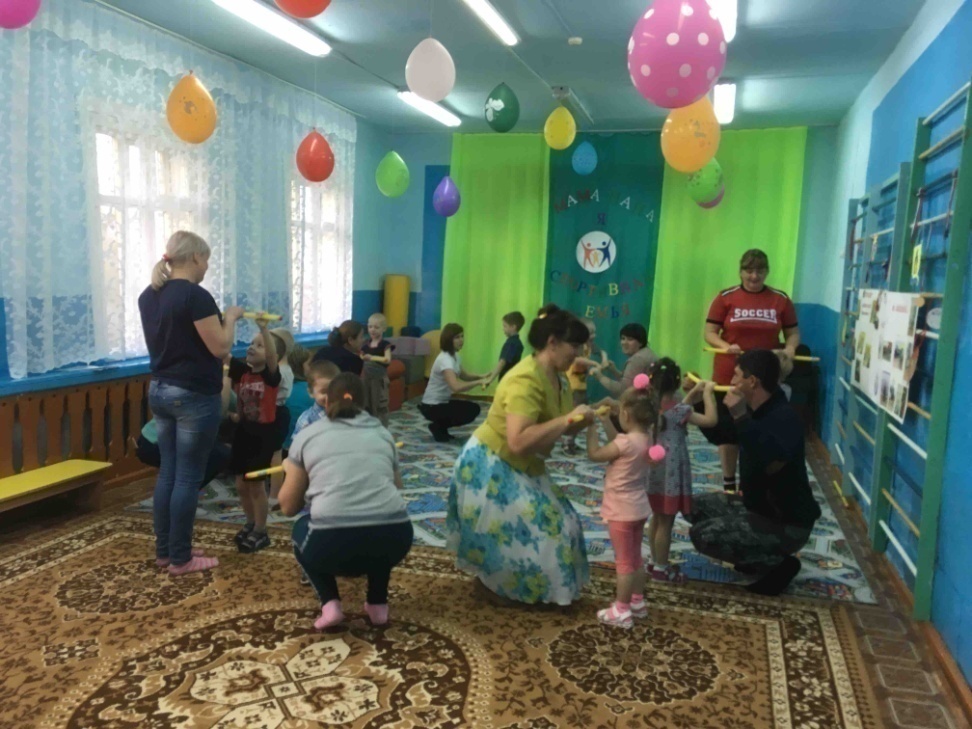 2.« Мы играем» И.п. стоя лицом друг к другу, ноги на ширине плеч, взявшись за руки.     Ребенок приседает, мама стоит наоборот( это же упражнение можно с    палочкой)     ( 4-5раз)3.« У нас дружные ножки»И.п сидя на полу, ноги в стороны р-к спиной к маме, упор на руки. Одновременно р-к и мама поднимает левую, правую  ногу вверх.( 4-5 раз) 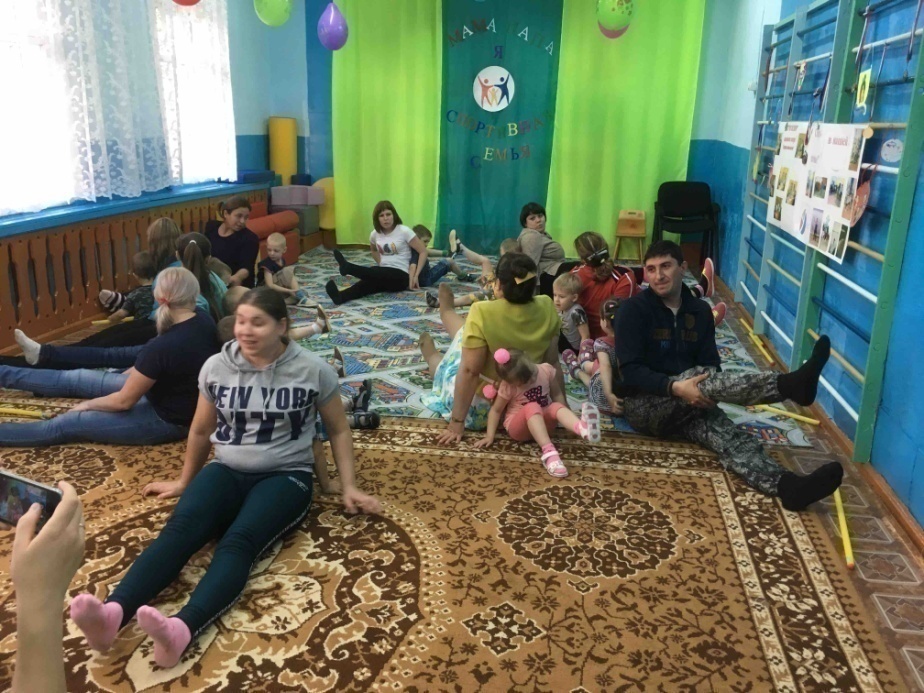 4.« Мы веселимся»Р-к стоит между ног мамы и держит его за руки. Затем р-к подпрыгивает, а мама в это время соединяет свои ноги.( 4-5 раз)5.« Рыбки»И.п. мама стоит расставив ноги в стороны, р-к лежит на животе  м-у ног, вытянув руки вперед, берет кисти рук р-ка, приподнимает его возвращает в И.п(это же упражнение можно с палочкой)( 4-5 раз)6.« Мы сильные»И.п лежа на спине, держаться двумя руками за палочку.По сигналу « сядем» мама поднимает палку, р-к подтягивается к ней садится.( 4-5 раз)7.« Мостик»Мама наклоняется касаясь, руками пола делает « мостик», а ребенок проползает на четвереньках, затем мама ложится на живот, а ребенок перешагивает через нее.( 4-5 раз)Основные виды движений. Упражнение  с мячом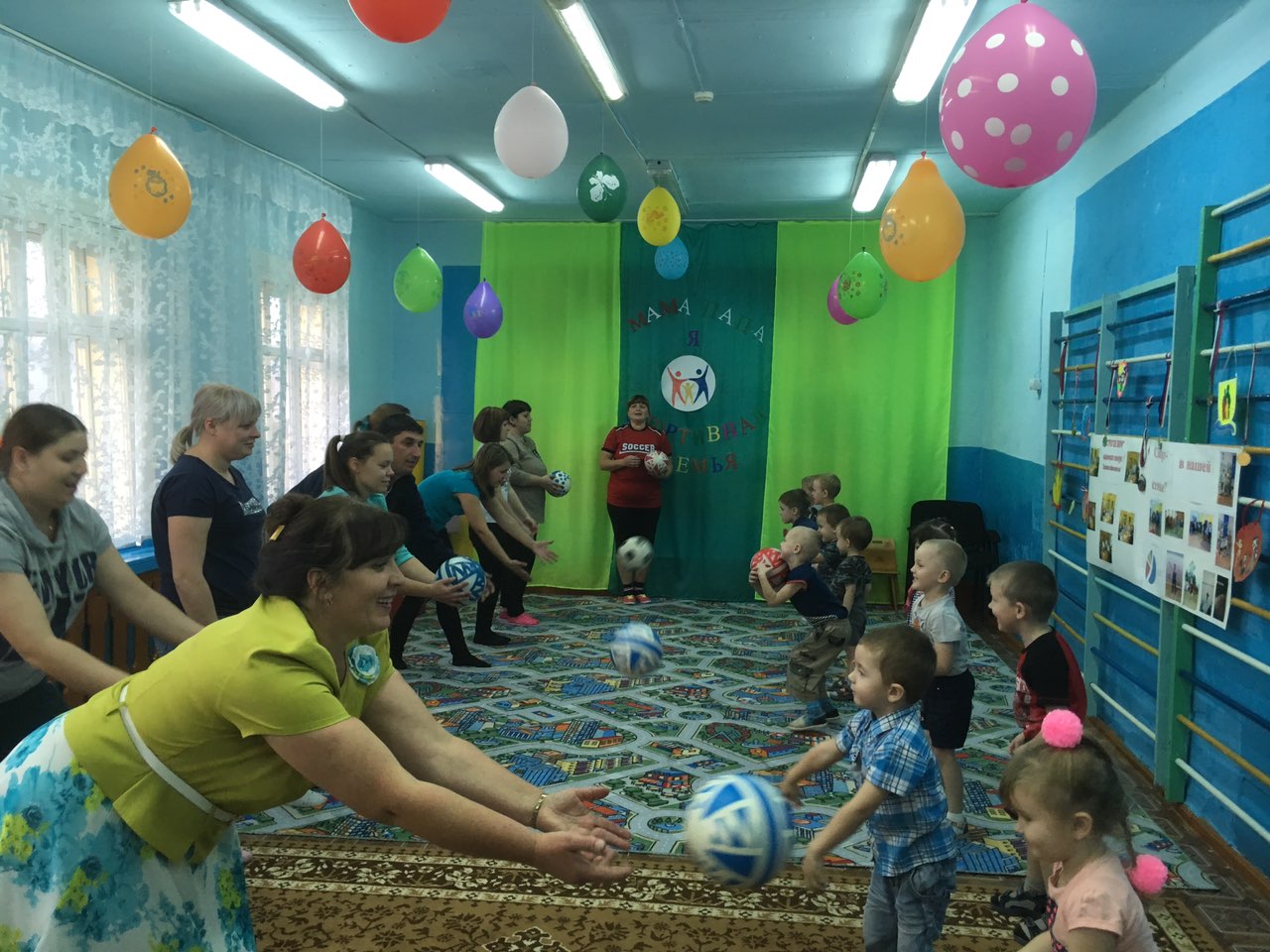 « Верная рука и меткий глаз»Мама бросает ребенку мяч а затем ребенок маме.« Метко в цель»Прокатывания мяча в цель.( сбить кеглю)Упражнение  на осанку.« Держим спинку прямо»Ходьба с колечком на голове ( мама помогает ребенку)П-игра « Птички в гнездышках»Мамы это гнездышки они сидят на полу, обняв колени руками. Дети- «птички»под музыку « птички» летают. Как только музыка остановилась дети « птички» летят в свои гнездышки. Мамы обнимают своих  детей.( 2-3 раза)Заключительная часть.Упражнение на плоскостопие.Ходьба по дорожкам ( камешки, травка, ребристая дорожка, бревнышки)Воспитатель: Ученые всего мира утверждают, что желание вести здоровый образ жизни формируется у детей в возрасте до 12 лет. В нашей стране разработано более десятка программ по формированию у детей привычки к ЗОЖ. Мы в нашем детском саду тоже работаем над этой проблемой. Мы используем в работе оздоровительные технологии. У нас в саду проводятся познавательные занятия по данной тематике. Систематически проводятся занятия по физической культуре, оздоровительная и профилактическая работа. Здоровье человека заключается в гармонии духовного, душевного и физического. Основным средством формирования у детей привычки к здоровому образу жизни являются: -личный пример окружающих взрослых (семьи)- беседы с детьми по проблеме;- общественное осуждение вредных привычек;- общественная реклама составляющих ЗОЖ;Забота о здоровье ребенка и взрослого человека стала занимать во всем мире приоритетные позиции. Чем больше мы будем ребенку показывать и рассказывать о здоровье, тем лучше для его развития. Предлагаем Вам поддержать инициативу детского сада и внедрять здоровый образ жизни в семью. Мы все уверены в том, что добиться положительных результатов в процессе формирования у детей устойчивой привычки к ЗОЖ можно только в тесном сотрудничестве ДОУ и семьи. Сотрудничество должно строиться на взаимоуважении и взаимодоверии. Только активная позиция семьи и сотрудничество с дошкольным учреждением позволяют добиться результатов по поддержанию здоровья ребенка.Давайте пожелаем друг другу успехов в воспитании здорового поколения.